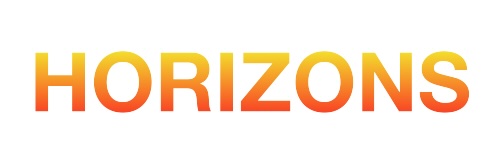 APPLICATION FORMDEADLINE MONDAY 8th JANUARY 2024 @ 5pmPlease find further information on the programme, as well as application FAQs here: [LINK]Company nameWebsite address (if applicable)Lead contact name Role/job titleEmail addressContact numberRegistered company addressCompany office / correspondence address (if different from above)Company registration numberSCDate of incorporation in Scotland (please note that companies must have been registered within the past 5 years) No. of employees - FTNo. of employees - PTArea of business (Choose max. 3 and delete non-applicable)Animation / Blog / Comedy / Commercial or Branded / Digital / Documentary / Drama / Entertainment / Factual / Factual Entertainment / Film / Journalism / Observational Documentary / Podcast / Quiz / Radio / Scripted / Short-form / Television / Theatre / Unscripted / Visual Arts / Other (please specify)Please provide a summary of your company (this information will be used as your company’s profile on marketing and publicity material)(Max. 200 words)Please list details of your two most recent projects. You are welcome to include website / content links if relevant. (Max. 150 words)Please name two industry channels / broadcasters / streamers / programmes / strands you would be keen to produce content for and explain why.(Max. 200 words)Please state the amount of de minimis aid your company has received in the last three years (see Guidelines & FAQs for further information).Please list any awards / industry recognition you have received for your content to date. You are welcome to include website / content links if relevant.(Max. 150 words)Do you consider your company to be facing barriers to growth?  Can you give an example of your main barrier?(Max. 200 words)How do you and / or your company actively address underrepresentation in the creative industries?(Max. 200 words)What are your ambitions for your company over the next 5 years?(Max. 150 words)The HORIZONS Programme will include mentoring from business and creative leaders in the media industry. Do you currently have a mentor, or have you received mentoring or coaching for your company in the past? Please provide details.(Max. 100 words)Who would be your ideal mentor, and why? (Max. 100 words)The HORIZONS Programme will run from early February until the end of March 2024, with 6 afternoon weekly / fortnightly in-person sessions in Glasgow and/or sessions on Zoom. Delegates are expected to attend all sessions. Please indicate any anticipated periods of unavailability. Do you require any reasonable adjustments for a Zoom interview / workshop, and in-person  events in Glasgow?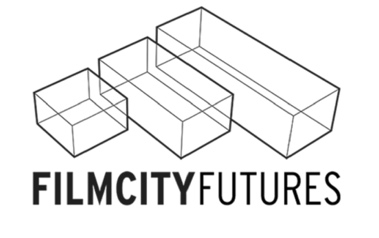 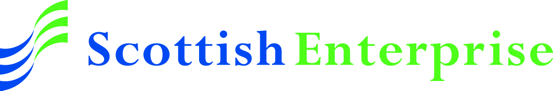 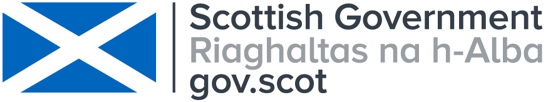 